MOVIMIENTO JUVENIL SALESIANO - COLOMBIA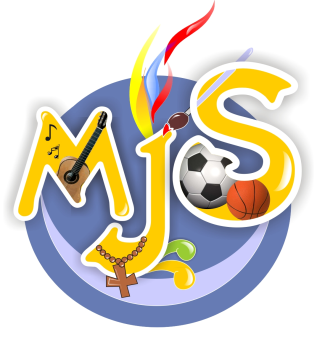 www.mjscolombia.orgI ENCUENTRO NACIONAL DEL MJS – COLOMBIA 2011“Vengan y vean”Comfenalco – La Pintada (Antioquia), 13 al 16 de Octubre 2011PRE ENCUENTRO No. 1 Queridos/as amigos/as:Reciban un fraternal saludo del Equipo Interinspectorial de Pastoral Juvenil y Asociacionismo, a falta de dos meses para nuestro gran encuentro. Nos hemos propuesto soñar con ustedes la mejor forma de llegar preparados al I Encuentro Nacional del MJS, para lograr así, un evento en profundidad que nos permita continuar creciendo en identidad cristiana y en sentido de pertenencia con nuestro Movimiento, de cara al Bicentenario del natalicio de nuestro fundador San Juan Bosco EN 2015. Por eso no queremos hacer de este Encuentro Nacional un evento puntual, solo para vernos las caras y sentirnos bien. Queremos hacer una propuesta formativa que genere algún resultado a mediano plazo, en coherencia con los objetivos que nos hemos propuesto. Por ello les presentamos con gusto y cariño, el Pre Encuentro No. 1 de dos que propondremos, uno para agosto y uno para septiembre, como preparación previa, el cual marca desde ya el inicio de este prometedor encuentro. Les vamos a señalar los pasos a realizar para facilitarles la labor de animación del Encuentro y así lograr la consecución de los objetivos que nos hemos propuesto para el; dichos objetivos son:  Pretendemos:En un clima de alegría, interés y responsabilidad, realizar con las/los jóvenes, un acercamiento a la V Conferencia General del Episcopado Latinoamericano realizada en Aparecida (Brasil), para descubrir la riqueza y los desafíos que ésta Conferencia propone para nuestro Movimiento Juvenil Salesiano, especialmente en el llamado a ser discípulos misioneros. Propiciar la comprensión de los participantes de la necesaria centralidad de nuestras vidas en la persona de Jesús, como condición importante de identidad y pertenencia al MJS – Colombia. A continuación les presentamos los pasos a seguir. Les pedimos leer todo este documento, a fin de que encuentren las formas, los tiempos y las personas, para llevar adelante el pre encuentro señalado. Finalmente, aprovechamos para compartirles el sitio web que venimos construyendo juntos para consolidar la imagen y la información de nuestro Movimiento Juvenil Salesiano en Colombia. Sabemos que cada Inspectoría y obra puede tener sitios propios donde se comparten las acciones y la vida de sus grupos; no obstante, tenemos la intención de enlazarnos y tejer red desde un sitio único en el que confluya nuestra única identidad nacional, sin desconocer los esfuerzos de cada Inspectoría. Hacemos el lanzamiento de este sitio aprovechando nuestro Encuentro Nacional, para hacer de él un lugar para compartir nuestras riquezas y estar al tanto de los pasos que como MJS Colombia seguimos dando. Ya está disponible información del evento y la idea es que nos ayude a que todos y todas estemos bien informados sobre el camino de preparación que vamos realizando. La dirección: www.mjscolombia.orgUn gran abrazo a todos y todas,Equipo Interinspectorial de Pastoral Juvenil y Asociacionismo, y Consejo Nacional del MJS - ColombiaPASOS PARA EL DESARROLLO DEL PRE ENCUENTRO No. 1TEMA CENTRAL: APARECIDA / CENTRALIDAD EN LA PERSONA DE JESÚSITER  MEDODOLÓGICOAmbientación: Una imagen de Jesús que presida el lugar de encuentro y otros carteles alusivos a la V Conferencia Episcopal Latinoamericana en Aparecida.  Canto: Iglesia soy o a edificar la IglesiaMiramos y compartimos lo que sabemos, hemos oído o visto Profundicemos  en nuestros saberes sobre el tema propuesto Sondear entre los participantes, a través de una lluvia de ideas, sobre lo que saben o han oído de lo que es una Conferencia Episcopal. De igual forma se puede compartir su postura personal frente al tema: interés, indiferencia, etc. frente a lo que es una conferencia episcopal. Se señalan en un tablero las ideas que van surgiendo. El asesor recoge las ideas y hace una síntesis orientada a centrar el concepto de las conferencias episcopales y el valor  en la historia de la Iglesia, y en la orientación que le dan a la misma, razón por la cual es importante saber sobre este tema, para nosotros como miembros del MJS, miembros de la Iglesia de Cristo.En un segundo momento se procede a leer atentamente la siguiente descripción sobre lo que es una Conferencia Episcopal y explicarla con o al grupo:“Conferencia EpiscopalLa Conferencia Episcopal o Conferencia Nacional de Obispos, dentro de la Iglesia Católica, es una institución de carácter permanente, que consiste en la asamblea de los obispos de una nación o territorio determinado, que ejercen unidos algunas funciones pastorales respecto de los fieles de su territorio, para promover conforme a la norma del derecho el mayor bien que la Iglesia proporciona a los hombres, sobre todo mediante formas y modos de apostolado convenientemente acomodados a las peculiares circunstancias de tiempo y de lugar. Por el derecho mismo, pertenecen a la Conferencia Episcopal todos los obispos diocesanos del territorio y quienes se les equiparan en el derecho, así como los obispos coadjutores, los obispos auxiliares y los demás obispos titulares que, por encargo de la Santa Sede o de la Conferencia Episcopal, cumplen una función peculiar en el mismo territorio; pueden ser invitados también los ordinarios de otro rito, pero sólo con voto consultivo, a no ser que los estatutos de la Conferencia Episcopal determinen otra cosa.La conferencias episcopales tienen una larga existencia como entidades informales, pero fueron establecidas como cuerpos formales por el Concilio Vaticano II (Christus Dominus, 38) e implementadas por el Papa Pablo VI en 1966 motu proprio Ecclesiae sanctae. La operación, autoridad y responsabilidad de las conferencias episcopales está generalmente gobernada por el Código de Derecho Canónico (véase cánones 447-459). La naturaleza de las conferencias episcopales y su autoridad magisterial fueron clarificadas por el papa Juan Pablo II en 1998 motu proprio Apostolos suos.A noviembre de 2007 existen 113 Conferencias Episcopales de rito latino.”Como refuerzo a esta definición presentada, y una vez se han aclarado los términos que allí se presentan, invitamos a avanzar en el conocimiento de las cinco (5) Conferencias Episcopales que se han celebrado en América Latina y el Caribe. Para ello sugerimos utilizar el Power Point correspondiente. (PPT ANEXO “5 Conferencias de A.L.”)Miramos más allá...Aterricemos en el tema a presentar Ahora es necesario descubrir algo más sobre la 5ª Conferencia del Episcopado Latinoamericano y del Caribe. Se puede contextualizar para este momento al grupo haciendo una narración breve del lugar donde se hizo la conferencia, la historia de Aparecida, para entender el por qué del nombre y demás datos que ubique a los jóvenes.  Se invita a ver el PPT sobre la Conferencia Episcopal en Aparecida (PPT ANEXO “Sintesis Aparecida”), pidiendo que al verlo y escuchar su explicación, vayan respondiendo de forma individual las siguientes preguntas:  Durante la presentación se presenta a Jesucristo de manera profunda; selecciona las afirmaciones que más te impactan de las que hablan de Jesús, de su misión, de nuestra relación con Él.  De lo que han dicho los Obispos en la conferencia, ¿qué crees que puede interpelarnos e importarnos mucho como jóvenes del MJS?A ti como joven salesiano/a, miembro de un Movimiento cristiano, ¿qué retos, desafíos y compromisos  descubres en la síntesis que se te presenta sobre Aparecida? Re-significamos lo que hemos conocido… Apropiémonos de los conceptos a la luz de nuestra feSe genera una plenaria a partir de las respuestas de cada uno de los miembros del Grupo, a las preguntas señaladas.El tiempo de duración de este momento depende de la profundidad y de las respuestas y la forma de dialogarlas. Queda a criterio del asesor. Es oportuno escribir en un papelógrafo o en un tablero la síntesis de las respuestas provenientes de los jóvenes, como insumo para el paso final.Propuestas para poner manos a la obra... Encarnemos nuestra reflexión en una postura grupal que derive en acciones concretas  Se explica que con las respuestas organizadas que se han obtenido y el dialogo que se ha suscitado en cada pregunta se construirá un breve texto en el cual los participantes manifiestan su postura frente al tema que hemos profundizado; este texto será presentado en la página www.mjscolombia.org como evidencia de la preparación que el grupo ha realizado de cara al encuentro.Para hacer el texto, a manera de manifiesto de los participantes, nos guiamos por estos tres enunciados, siempre en referencia a las respuestas ya discutidas:  Nosotros… (¿Quiénes se manifiestan? (las personas, la obra…)Creemos en Jesús… (Manifestación de las afirmaciones que más impactaron del documento de Aparecida  acerca de Jesús y que reafirman nuestros principios y convencimientos acerca de su persona, su misión, su evangelio, su llamado…) Nos sentimos retados o desafiados y comprometidos con el Documento de Aparecida a… (¿Qué nos interpela del Documento de Aparecida y a que nos compromete como jóvenes del MJS – ColombiaUna vez concluida la actividad, terminar con una oración de acción de gracias a Jesús por las palabras de aliento y de Iglesia presentadas en Aparecida. Se puede entonar un canto que pueda servir.Por favor sírvase enviar el documento final al correo equipointerinspectorial@hotmail.com antes del próximo 30 de agosto, de forma que pueda ser publicado en www.mjscolombia.org para socializar el trabajo de sus participantes. NOTA: Para el desarrollo de esta actividad se necesita contar con varios Documentos de Aparecida, marcadores y papelógrafos.